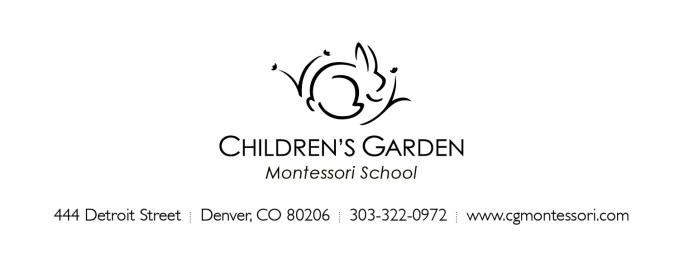 										August 2022Hello Children’s Garden Family!As the summer turns its way into August, we are looking forward to the start of a new school year.  We are pleased to introduce this year’s Primary program teaching teams and welcome you and your child to our school community! This is to bring you a few important things to know as you prepare for the weeks ahead. If your child is new to the Primary program, one of your child’s teachers will contact you to arrange for a home visit close to the start of school. This brief visit allows us to meet and begin getting to know your child in their most comfortable setting, as well as provide you an opportunity to broach any general questions you may have about the program, your child’s preparation, and your expectations*.  Your child may want to invite the teacher to see some of their favorite things or they may prefer to observe quietly while you talk. The visit should last about 20-30 minutes.  *If there are sensitive or in-depth items to discuss we prefer to arrange an additional conversation time when your child is not present. Some parents may prefer to have their home visit outdoors on a patio or yard.  Please let your teacher know if this is your setting preference and if you would like for them to wear a mask for the visit when they contact you for scheduling. Teachers will get in touch with new Primary student families about a home visit soon!!Please gather the following items ahead of the start of school (for pick-up at a home visit or email to your classroom email (see below).3 close-up photographs of your child, 4x6 vertical orientation. They will be used to identify your child’s cubby, studio attendance, and in a community installation to share our faces with our community. A pair of inside shoes for your child to wear at school.  For safety and comfort, we recommend sturdy loafer, Mary Jane, Croc or Native type slippers which are not overly bulky. Anything that is easy for a child to put on and take off independently, and which fits well, to support gross motor navigation of the classroom.   2 complete changes of clothes for your child to keep at school (easy for your child to manage and change themselves). Any forms or paperwork for the office. Children should bring to school:If your child will be mask wearing at school, please send a couple of extras for changing if needed during the school day. Labeled if non-disposable. A container for clean masks will be provided by and kept at school for each individual using masks. As of this writing the school does not require mask wearing except in specific circumstances which are communicated to those impacted on an as needed basis. These policies are subject to change according to public health recommendations. We will update families as needed throughout the year. Please see our website for COVID policies and practices. Extended Primary (XP) children should bring a backpack packed with a lunch (and ice pack) in a reusable lunch box daily. (Half-day Primary children do not need to bring a backpack to school.)--- Please label all clothing and belongings with your child’s name so we can help them keep track! ---Snacks are available to children during their daily sessions. The school will provide a snack for the first week of school and a rotation schedule for families will be sent home the week ahead of the start of school.  Please talk with us if your child has a specialized diet, allergies and if you prefer to bring specific food items for your child.School officially begins the week of August 29th with an Orientation schedule. Primary children attend 2 days during Orientation week, half of the class at a time.  This first week is a “soft start” for the children, as is typical for the start of school at CGMS.  Along with this letter you will have received your classroom assignment (Ward-Hobbs or 440) and an Orientation schedule with your child’s group # and two attendance days for Orientation week, either Monday/Tuesday or Wednesday/Thursday. Please try to keep your scheduled Orientation dates so we can have a good balance of groups to work with both sets of days!Meet and Greet is on Friday, August 26th. Plan to stop in with your child for a brief visit during the designated time. You do not need to stay the whole time. Rather than a social gathering, this is a time for teachers to show you and your child the environment and a few features, and answer questions they might have before the first day of drop-off at the gate.  Toddler sessions are timed such that those with children in both programs may first visit Primary before visiting Toddler. XP children and parents are welcome to come by during either their AM or PM class designated time.Meet and Greet SchedulePrimary AM (Ward-Hobbs and 440) classes: 	9:00 to 10:00 amToddler AM (2, 3 and 5 day) classes: 		9:30 to 10:30 amPrimary PM (Ward-Hobbs & 440) classes: 	12:00 to 1:00 pmToddler PM (2, 3 and 5 day) classes: 		12:30 to 1:30 pm You will also want to plan to join us for the kick-off of the school year Family Picnic.  Save the date for Wednesday, August 31st, 5:00 – 7:00 pm at Alamo Placita Park. More details in the School Newsletter.Stay up to date. Your first 2022-23 School Newsletter is coming to your inbox soon! This informative email is sent weekly throughout the school year. Also, see the Parent section of the website for additional items including your Parent Handbook, which has lots of information you will want to read and refer to during the school year. We look forward to our school year together!Your Primary Teaching Team440AM/PM/XP class: 	Claire Jackson, Samantha Matthews, Irina Mitchell-assistantWHAM/PM/XP class	Michelle Bower, Meghan Robertie, Eboneja WattsSupport teachers: 	Leslie Green, Kirsten Goode, Beverly Jackson	Studio: 			Angelina Lloyd, Amy Laugeson 					 Contact your Primary class team:440am@cgmontessori.comwham@cgmontessori.comAdditional contacts:Bhowell@cgmontessori.com 	Bekke Howell, Head of SchoolJboes@cgmontessori.com	Jamie Boes, Associate DirectorCramey@cgmontessori.com	Catherine Ramey, Office AdministratorStudio@cgmontessori.com	Angelina Lloyd, Studio teacher and coordinatorinfo@cgmontessori.com		Kirsten Goode, Administrative resource